Синтез новых каликс[4]аренов, содержащих азидные, алкинильные и свободные гидроксильные группы и изучение физико-химических свойств соответствующих аминотриазолпроизводных макроцикловМакаров Е.Г.1, Акйол К.И.1, Исхакова З.Э.1, Миронова Д.А.1, Билюкова И.М. 1, Бурилов В.А1, Исламов Д.Р.1,2, Соловьева С.Е.1,2, Антипин И.С.1,2Аспирант 3 года обучения1 ФГАОУ ВО Казанский (Приволжский) федеральный университет, химический институт им. А.М. Бутлерова, Казань, Россия2 Институт органической и физической химии им. А.Е. Арбузова ФИЦ Казанский научный центр РАН, г. Казань, РоссияEmail: EgGMakarov@kpfu.ruХимия макроциклов является одной из активно развивающихся отраслей современной супрамолекулярной химии. Каликс[4]арены (циклические макромолекулы, состоящие из четырех фенольных фрагментов) являются важными представителями  данного класса соединений. Наличие в их структуре свободных гидроксильных групп на нижнем и введение азидных или алкинильных групп на верхний обод открывает возможность получения перспективной синтетической платформы ввиду её легкой модификации любыми функциональными фрагментами. В результате данной работы были синтезированы новые ди- и тетрааклинилсодержащие макроциклы с октильными заместителями на нижнем ободе 1 и 3. Также была разработана методика получения тетраазид-производного каликс[4]арена 2, содержащего свободные гидроксильные группы. На его основе с использованием реакции азид-алкиновго циклоприсоединения были получены водорастворимые каликсарен-арилтриазолы, содержащие разное количество амино-групп (4-5). Было изучено взаимодействие макроцикла 5 (рис.1) с молекулами различного строения: наиболее эффективное связывание наблюдалось с Эозином Н, ДНК тимуса теленка, а так же ионами ртути (II). 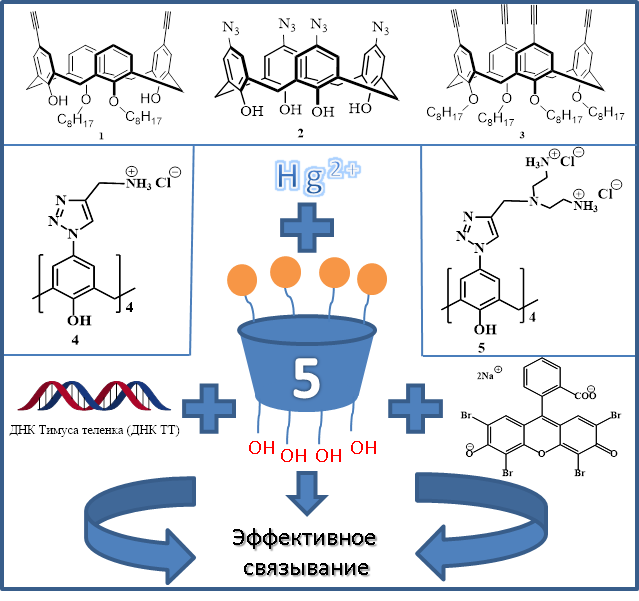 Рис. 1. Новые каликсарены 1-5 и связывание макроциклом 5 молекул различного строенияРабота выполнена при финансовой поддержке гранта  РНФ 21-73-10062.